ЗаявлениеДиректору Смоленского филиала Финуниверситета д.э.н., проф. С.В.ЗемлякДиректору Смоленского филиала Финуниверситета д.э.н., проф. С.В.Земляк(фамилия)(фамилия)(имя)(имя)(отчество)(отчество)Дата рожденияКонтактный тел.Адрес электронной почтыАдрес электронной почты(заполняется печатными буквами)Прошу выдать мне справку в связи сПрошу выдать мне справку в связи сПрошу выдать мне справку в связи сПрошу выдать мне справку в связи сПрошу выдать мне справку в связи сПрошу выдать мне справку в связи сПрошу выдать мне справку в связи сПрошу выдать мне справку в связи сПрошу выдать мне справку в связи сПрошу выдать мне справку в связи сПрошу выдать мне справку в связи с(указать причину)(указать причину)(указать причину)(указать причину)(указать причину)       об обучении       об обучении       об обучении       об обучении       об обучении       об обучении       об обучении       об обучении       об обучении       об обучении       об обучении(нужное отметить)(нужное отметить)(нужное отметить)(нужное отметить)(нужное отметить)       о периоде обучения       о периоде обучения       о периоде обучения       о периоде обучения       о периоде обучения       о периоде обучения       о периоде обучения       о периоде обучения       о периоде обучения       о периоде обучения       о периоде обучения(нужное отметить)(нужное отметить)(нужное отметить)(нужное отметить)(нужное отметить)Личные данные:Личные данные:Личные данные:Личные данные:Личные данные:Личные данные:Личные данные:Личные данные:Личные данные:Личные данные:Личные данные:Личные данные:Личные данные:Личные данные:Личные данные:Личные данные:Год поступленияГод поступленияГод поступленияГод поступленияГод поступленияГод поступленияГод отчисленияГод отчисленияГод отчисленияГод отчисленияГод отчисленияГод отчисленияФакультетФакультетФакультетФакультетФакультетФакультетНаименование образовательной организации (при поступлении)Наименование образовательной организации (при поступлении)Наименование образовательной организации (при поступлении)Наименование образовательной организации (при поступлении)Наименование образовательной организации (при поступлении)Наименование образовательной организации (при поступлении)Наименование образовательной организации (при поступлении)Наименование образовательной организации (при поступлении)Наименование образовательной организации (при поступлении)Наименование образовательной организации (при поступлении)Наименование образовательной организации (при поступлении)Наименование образовательной организации (при поступлении)Наименование образовательной организации (при поступлении)Наименование образовательной организации (при поступлении)Наименование образовательной организации (при поступлении)ФилиалФилиалФилиалНаправление подготовки/специальностьНаправление подготовки/специальностьНаправление подготовки/специальностьНаправление подготовки/специальностьНаправление подготовки/специальностьНаправление подготовки/специальностьНаправление подготовки/специальностьНаправление подготовки/специальностьНаправление подготовки/специальностьНаправление подготовки/специальностьНаправление подготовки/специальностьНаправление подготовки/специальностьНаправление подготовки/специальностьОбучался (-ась) под фамилией*Обучался (-ась) под фамилией*Обучался (-ась) под фамилией*Обучался (-ась) под фамилией*Обучался (-ась) под фамилией*Обучался (-ась) под фамилией*Обучался (-ась) под фамилией*Обучался (-ась) под фамилией*Обучался (-ась) под фамилией*Обучался (-ась) под фамилией*Обучался (-ась) под фамилией*Обучался (-ась) под фамилией*Обучался (-ась) под фамилией*Справку получу      лично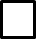 Справку получу      личноСправку получу      личноСправку получу      личноСправку получу      личноСправку получу      личноСправку получу      личноСправку получу      личноСправку получу      личноСправку получу      личноСправку получу      личноСправку получу      личноСправку получу      личноСправку получу      личноСправку прошу       выслать по адресу**:Справку прошу       выслать по адресу**:Справку прошу       выслать по адресу**:Справку прошу       выслать по адресу**:Справку прошу       выслать по адресу**:Справку прошу       выслать по адресу**:Справку прошу       выслать по адресу**:Справку прошу       выслать по адресу**:Справку прошу       выслать по адресу**:Справку прошу       выслать по адресу**:Справку прошу       выслать по адресу**:Справку прошу       выслать по адресу**:Справку прошу       выслать по адресу**:Справку прошу       выслать по адресу**:(индекс)(индекс)(индекс)(индекс)(индекс)областьобластьобластьнаселенный пунктнаселенный пунктнаселенный пунктнаселенный пунктнаселенный пунктнаселенный пунктнаселенный пунктул.домдомкорп.корп.корп.корп.кв.кв.кв.«____» _________________20____г.«____» _________________20____г.«____» _________________20____г.«____» _________________20____г.«____» _________________20____г.«____» _________________20____г.«____» _________________20____г.«____» _________________20____г.«____» _________________20____г.«____» _________________20____г.«____» _________________20____г.«____» _________________20____г.«____» _________________20____г.«____» _________________20____г.(дата)(дата)(дата)(дата)(дата)(дата)(дата)(дата)(дата)(дата)(подпись)(подпись)*предоставить документ, подтверждающий смену имени*предоставить документ, подтверждающий смену имени*предоставить документ, подтверждающий смену имени*предоставить документ, подтверждающий смену имени*предоставить документ, подтверждающий смену имени*предоставить документ, подтверждающий смену имени*предоставить документ, подтверждающий смену имени*предоставить документ, подтверждающий смену имени*предоставить документ, подтверждающий смену имени*предоставить документ, подтверждающий смену имени*предоставить документ, подтверждающий смену имени*предоставить документ, подтверждающий смену имени*предоставить документ, подтверждающий смену имени*предоставить документ, подтверждающий смену имени*предоставить документ, подтверждающий смену имени*предоставить документ, подтверждающий смену имени** раздел заявления заполняется в случае необходимости отправки справки через операторов почтовой связи заказным почтовым отправлением с уведомлением о вручении** раздел заявления заполняется в случае необходимости отправки справки через операторов почтовой связи заказным почтовым отправлением с уведомлением о вручении** раздел заявления заполняется в случае необходимости отправки справки через операторов почтовой связи заказным почтовым отправлением с уведомлением о вручении** раздел заявления заполняется в случае необходимости отправки справки через операторов почтовой связи заказным почтовым отправлением с уведомлением о вручении** раздел заявления заполняется в случае необходимости отправки справки через операторов почтовой связи заказным почтовым отправлением с уведомлением о вручении** раздел заявления заполняется в случае необходимости отправки справки через операторов почтовой связи заказным почтовым отправлением с уведомлением о вручении** раздел заявления заполняется в случае необходимости отправки справки через операторов почтовой связи заказным почтовым отправлением с уведомлением о вручении** раздел заявления заполняется в случае необходимости отправки справки через операторов почтовой связи заказным почтовым отправлением с уведомлением о вручении** раздел заявления заполняется в случае необходимости отправки справки через операторов почтовой связи заказным почтовым отправлением с уведомлением о вручении** раздел заявления заполняется в случае необходимости отправки справки через операторов почтовой связи заказным почтовым отправлением с уведомлением о вручении** раздел заявления заполняется в случае необходимости отправки справки через операторов почтовой связи заказным почтовым отправлением с уведомлением о вручении** раздел заявления заполняется в случае необходимости отправки справки через операторов почтовой связи заказным почтовым отправлением с уведомлением о вручении** раздел заявления заполняется в случае необходимости отправки справки через операторов почтовой связи заказным почтовым отправлением с уведомлением о вручении** раздел заявления заполняется в случае необходимости отправки справки через операторов почтовой связи заказным почтовым отправлением с уведомлением о вручении** раздел заявления заполняется в случае необходимости отправки справки через операторов почтовой связи заказным почтовым отправлением с уведомлением о вручении** раздел заявления заполняется в случае необходимости отправки справки через операторов почтовой связи заказным почтовым отправлением с уведомлением о вручении